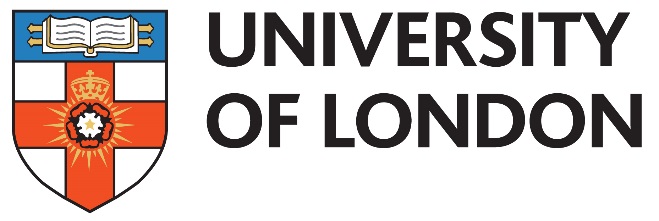 The Thriplow Charitable Trust Bursary: Information for ApplicantsThe Thriplow Charitable Trust has established a bursary for the MA in Refugee Protection and Forced Migration Studies by distance-learning.The Thriplow Charitable Trust bursary will be awarded in March 2023. This £5,000 bursary seeks to support an outstanding student based in the UK, who might not otherwise be able to gain access to the MA in Refugee Protection. Award criteriaApplicants for the Thriplow Charitable Trust bursary must:Have the offer of a place on the MA in Refugee Protection and Forced Migration Studies by distance-learning; andDemonstrate outstanding academic merit or potential in the field of study, evidenced particularly by past achievements; andHold an undergraduate degree (e.g. bachelor) that is comparable to a UK upper second class honours degree, in political science or other relevant subject; andBe unable to take up the offer of a place on the MA in Refugee Protection and Forced Migration Studies due to financial circumstances; andPreference will be given to those resident in the UK. Students currently studying for a University of London award are ineligible for this scholarship. Applicants who already hold a Master’s degree will not usually be privileged in the scholarship selection process.Application procedureAll applicants who receive a letter offering them a place on the MA in Refugee Protection will be invited to apply for the Thriplow Charitable Trust bursary, subject to meeting the eligibility criteria. The bursary application is submitted via completion of the application form that is separate to that for admission to the MA programme. It requires applicants to detail their past achievements as relevant to this field of study, professional positions held, personal information and financial situation. Applicants also provide a short statement of their motivation in applying to the programme and for the bursary.All applications will be reviewed against the award criteria using the University’s procedures and will be informed of the outcome of their applications in a timely manner. Regrettably, it will not be possible to provide further individual feedback on applications.Scope of the awardThe Thriplow Charitable Trust bursary awards £5,000 to the successful applicant to cover part of the costs of their studies on the MA in Refugee Protection and Forced Migration Studies.The bursary does not cover costs payable to the University outside the £5,000 limit of the bursary, nor does it cover costs not directly payable to the University (such as the purchase of additional materials or electronic equipment). Applicants must ensure they can cover such costs from other financial sources.Duties of successful bursary recipientThe bursary recipient is required to write a short report at the end of each year of study outlining the impact of their study and research.The bursary recipient is required to act at all times in conformity with the standards expected of students of the University of London. Application FormPlease note that in order to apply, you must already have been offered a place on the MA in Refugee Protection and Forced Migration Studies Programme (the “Programme”). If you have not already been offered a place on the Programme, then your application will not be considered.You should complete the form electronically where possible, and include all requested information in the spaces provided. If you do not have enough space/rows for your answers, please add rows as needed, rather than continuing on a separate sheet if possible. If you do need to attach additional sheets, please save them at the end of this document.Although we will not ask you to provide proof of your financial incomes and outgoings at this stage in the process, the University reserves the right to ask for this evidence if a decision is taken to award you the bursary. Any fraudulent information provided will result in your bursary application being withdrawn and you will not be able to reapply.There is no right to appeal on the final decision and the Programme Director and Director of the Refugee Law Initiative’s decision is final.Please note: you must apply for the MA Programme in sufficient time to receive the offer of study required for a bursary application. It is recommended that you apply for the Programme by 6 January 2023 to meet the bursary deadline of 28 February 2023.Personal details1. About you2. Countries of residenceThis bursary seeks to support an outstanding student who might not otherwise be able to gain access to the MA in Refugee Protection and Forced Migration Studies, and is preferably resident in the UK. Please list the countries in which you have been resident in the last five years.3. EducationPlease list your previous University degree(s) and the class of degree awarded. 4. Academic merit or potential (up to 500 words)Please outline how you meet the criteria of ‘outstanding academic merit or potential in the field of study, evidenced particularly by past achievements’. This may include such factors as achievements in earlier studies undertaken (grades, prizes etc.), other contributions to the wider academic field (research, publications etc.), and relevant past, current and envisaged future professional work with refugee and displaced populations showing academic potential.5. Motivation (up to 500 words)
Please outline your motivation in applying to this bursary. Applicants from backgrounds underrepresented in academia are particularly welcomed.6. CV
Please attach your CV as a separate PDF along with the completed bursary application form. Submission details are provided at the end of the application.Financial information7. Do you intend to work while studying?	Yes, full time 
	Yes, part-time
	No8. Personal income
If you intend to work while studying, please provide details of your current or future employment and a reasonable estimate of how much you expect to earn during your studies (please calculate for academic year 2022-2023 only).Total expected annual income (2022-2023 only).9. Other personal income/support
Please list any sources of personal income (e.g. savings, social security benefits, contributions from employers, parents etc.) which will be available to you during the course of the degree programme.10. Other funding
Please list any other funding you intend to apply for, have already applied for, or already secured (such as grants or loans) in relation to studying for the MA in Refugee Protection and Forced Migration Studies.11. Obligations
Please detail any existing financial obligations or costs (e.g. support for dependents, medical bills, loan repayments) which will impact on your circumstances during the course of the degree programme.12. Financial circumstances (up to 500 words)
Please explain your financial circumstances not covered by the fields above and why receiving this bursary would be important for you. The Thriplow Charitable Trust Bursary is a £5,000 bursary so does not cover the full cost of the MA programme nor other costs not directly payable to the University (such as the purchase of additional materials or electronic equipment), resubmission fees, or payment of further elective modules if you decide to transfer. Please explain how you would fund the remainder of your costs.DeclarationI confirm that by submitting this form, to the best of my knowledge, the information contained in this form is accurate and complete. I will inform the University of London as soon as possible of any scholarships, grants or awards I am offered by any external bodies or by the University of London. Signature: 
[If you are completing this application electronically you may type your full name in place of a signature]Date: Please return this application form as an attachment (along with your CV) by email to RLI@sas.ac.uk. The form should ideally be sent as a PDF, however if this is not possible, please ensure it is sent in a format that can be read by a standard Windows PC or Mac.Privacy Notice The data you submit will be used is necessary to verify your eligibility and assess your application for the University of London’s Thriplow Charitable Trust Bursary. If you are successful your application details will be kept alongside your core student record. If you are unsuccessful the University will retain your details for one month following the bursary application deadline. Your application data may be aggregated with others for statistical reporting or monitoring purposes which will not identify you or result in direct decision-making relating to individuals. Student reference number (SRN)Full nameDate of birth (dd/mm/yyyy)AddressContact telephone numberEmail address (this should be the same email address used for your application form)Country of residence (start with your current country of residence)Dates (mm/yyyy – mm/yyyy)Reason you were residentCourse Dates (mm/yyyy – mm/yyyy)Grade awardedPosition held (most recent first)EmployerStart DateEnd dateExpected annual income (£) (2022-2023 only)£SourceAnnual income (£) (2022-2023)Name of awarding bodyValue of award per year (£)Status Notification date (dd/mm/yyyy)Purpose of award (tuition fees, maintenance, prize etc)Nature of obligationAnnual cost (£) (2022-2023)